SZKOLNY PROGRAMWYCHOWAWCZO-PROFILAKTYCZNYSZKOŁY PODSTAWOWEJ im. Kawalerów Orderu Uśmiechu            w Sierosławicachna rok szkolny 2023/2024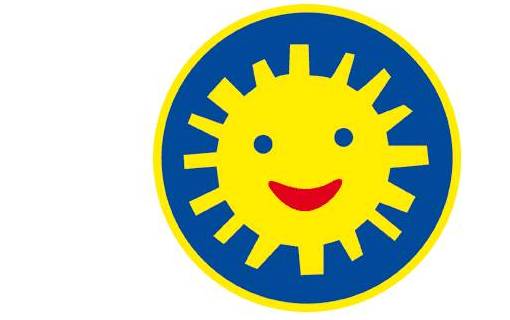  „W wychowaniu chodzi właśnie o to, ażeby człowiek stawał się coraz bardziej człowiekiem (…), ażeby również umiał bardziej być nie tylko z drugim, ale i dla drugich.” JAN PAWEŁ IIWPROWADZENIE Pierwszymi wychowawcami swoich dzieci są rodzice. Nauczyciele wspomagają ich wszechstronny i harmonijny rozwój, a uczeń akceptuje siebie                    i jest otwarty na potrzeby drugiego człowieka, żyje nie tylko z drugim, ale i dla drugich. Wychowanie to proces wspierania ucznia w rozwoju angażujący dwie osoby: wychowawcę (np. rodzica, nauczyciela, trenera) oraz wychowanka (dziecko/nastolatek); pozostających                           w osobowej relacji opartej na wzajemnym szacunku, poszanowaniu godności osobistej; współdziałających w osiąganiu celów wychowawczych tj. pełnej dojrzałości w czterech podstawowych sferach:fizycznej,psychicznej (emocjonalnej i intelektualnej),społecznej,duchowej.Profilaktyka to proces wspomagania człowieka w radzeniu sobie z trudnościami zagrażającymi prawidłowemu rozwojowi i zdrowemu życiu, a także ograniczenie                                         i likwidowanie czynników blokujących i zaburzających zdrowe życie. Profilaktyka winna wspomagać proces wychowania, a wychowanie tworzy integralną całość               z wiedzą i kreowaniem umiejętności, poprzez które formuje się osobowość młodego człowieka. Program Wychowawczo - Profilaktyczny szkoły dostosowany jest do potrzeb rozwojowych uczniów oraz potrzeb naszego środowiska lokalnego i obejmuje wszystkie treści i działania o charakterze wychowawczym i profilaktycznym. Chcemy, aby nasza szkoła była bezpieczna, panował w niej klimat sprzyjający pracy uczniów                i nauczycieli. Dążymy do tego, aby nasi uczniowie byli kulturalni, odpowiedzialni, komunikatywni, kreatywni i empatyczni, aby panowało poczucie przynależności do grupy (klasy, szkoły), którą łączą więzi koleżeństwa i przyjaźni. Program przeznaczony jest do realizacji przez wychowawców klas podczas godzin                                       z wychowawcą we współpracy z nauczycielami wszystkich przedmiotów, pedagogiem, pielęgniarką szkolną i pozostałymi pracownikami szkoły, w zależności od stanu zasobów, potrzeb klasy oraz przy współpracy z rodzicami i środowiskiem lokalnym.ZAŁOŻENIA PROGRAMOWE 1. Kontynuacja działań na rzecz szerszego udostępnienia kanonu i założeń edukacji klasycznej oraz sięgania do dziedzictwa cywilizacyjnego Europy, w tym wsparcie powrotu do szkół języka łacińskiego jako drugiego języka obcego.2. Wspomaganie wychowawczej roli rodziny poprzez pomoc w kształtowaniu u wychowanków i uczniów stałych sprawności w czynieniu dobra, rzetelną diagnozę potrzeb rozwojowych dzieci i młodzieży, realizację adekwatnego programu wychowawczo-profilaktycznego oraz zajęć wychowania do życia w rodzinie.3. Doskonalenie kompetencji dyrektorów szkół i nauczycieli w zakresie warunków i sposobu oceniania wewnątrzszkolnego.4. Doskonalenie kompetencji nauczycieli w pracy z uczniem z doświadczeniem migracyjnym, w tym w zakresie nauczania języka polskiego jako języka obcego.5. Podnoszenie jakości wsparcia dla dzieci, uczniów i rodzin udzielanego w systemie oświaty poprzez rozwijanie współpracy wewnątrz- i międzyszkolnej, a także z podmiotami działającymi w innych sektorach, w tym w zakresie wczesnego wspomagania rozwoju dzieci i wsparcia rodziny.6. Wspieranie nauczycieli w podejmowaniu inicjatyw/działań w zakresie zachęcania i wspierania uczniów do rozwijania ich aktywności fizycznej.7. Wspieranie rozwoju umiejętności cyfrowych uczniów i nauczycieli, ze szczególnym uwzględnieniem bezpiecznego poruszania się w sieci oraz krytycznej analizy informacji dostępnych w Internecie. Poprawne metodycznie wykorzystywanie przez nauczycieli narzędzi i materiałów dostępnych w sieci, w szczególności opartych na sztucznej inteligencji.8. Rozwijanie umiejętności uczniów i nauczycieli z wykorzystaniem sprzętu zakupionego w ramach programu „Laboratoria przyszłości”.Zakładamy, że w wyniku systematycznego, skorelowanego i spójnego oddziaływania wychowawczo-profilaktycznego uda się nam przygotować uczniów do zgodnego współżycia    z ludźmi. Będziemy dążyć do tego, żeby nasi wychowankowie byli: uczciwi, wiarygodni, odpowiedzialni, wytrwali, wrażliwi na krzywdę innych, kreatywni, przedsiębiorczy, aby nie stosowali przemocy słownej, fizycznej i psychicznej, mieli wysoką kulturę osobistą i gotowość do uczestnictwa w kulturze. Ważne jest też, aby uczniowie przestrzegali zasad zdrowego stylu życia, nie ulegali nałogom, kształtowali postawy obywatelskie, postawy poszanowania tradycji i kultury własnego narodu, a także postawy poszanowania dla innych kultur i tradycji, pogłębiali świadomość ekologiczną, poznawali dziedzictwo kulturowe naszego narodu, Europy i świata i rozwijali swoje zainteresowania i pasje.AKTY PRAWNE Konstytucja Rzeczpospolitej Polskiej Ustawa o systemie oświaty z dnia 7 września 1991 r. (Dz. U. 2016 poz. 1943 z późn. zmianami)Ustawa Prawo Oświatowe z dnia 14 grudnia 2016r. ((Dz. U. z 2021 r. poz. 1082 oraz z 2022 r. poz. 655, 1079, 1116, 1383, 1700 i 1730)Ustawa z dnia 12 kwietna 2019 r. o opiece zdrowotnej nad uczniami (Dz. U. 2019r., poz.1078)Rozporządzenie Ministra Edukacji Narodowej z dnia 22 stycznia 2018 r. zmieniające rozporządzenie w sprawie zakresu i form prowadzenia w szkołach i placówkach systemu oświaty działalności wychowawczej, edukacyjnej, informacyjnej i profilaktycznej w celu przeciwdziałania narkomaniiRozporządzenie Ministra Edukacji Narodowej z dnia 14 lutego 2017 r. w sprawie podstawy programowej wychowania przedszkolnego oraz podstawy programowej kształcenia ogólnego dla szkoły podstawowej, w tym dla uczniów                                                              z niepełnosprawnością intelektualną w stopniu umiarkowanym lub znacznym, kształcenia ogólnego dla branżowej szkoły I stopnia, kształcenia ogólnego dla szkoły specjalnej przysposabiającej do pracy oraz kształcenia ogólnego dla szkoły policealnej (Dz. U. poz. 356)Statut Szkoły Przy opracowaniu programu wychowawczo-profilaktycznego szkoły uwzględniono: obowiązujące akty prawne; dotychczasowe doświadczenia szkoły; zebrane od rodziców, uczniów i nauczycieli propozycje dotyczące głównych problemów wychowawczych i profilaktycznych w szkole i środowisku; przewidywane zmiany w szkole, środowisku i kraju, mogące mieć wpływ na proces wychowania; przeprowadzone badania na temat sytuacji wychowawczej, zagrożeń uzależnieniami             w szkole i środowisku; Czynniki chroniące:Mała szkoła, niewielka społeczność lokalna (prawie wszyscy się znają), dobra współpraca  z rodzicami i instytucjami wspierającymi, dobre postrzeganie szkoły w środowisku, nastawienie uczniów na pomoc drugiemu człowiekowi – wolontariat, sympatia ze strony absolwentówCzynniki ryzyka:część uczniów jest zagrożona uzależnieniem od komputera i telefonu; dostęp do używek: alkohol, papierosy (pobłażanie społeczne) ; brak miejsca spotkań, świetlicy, klubu, niska motywacja do nauki przekłada się na występujące niepowodzenia szkolne, bierne sposoby spędzania wolnego czasu (gry komputerowe, korzystanie z portali społecznościowych, oglądanie telewizji).NAJWAŻNIEJSZE CELE WYCHOWANIA I PROFILAKTYKI 1. Kształtowanie poczucia tożsamości narodowej, przynależności do społeczności szkolnej, lokalnej i regionalnej, świadomości swoich praw i obowiązków. Zaznajamianie z zagrożeniami bezpieczeństwa i zdrowia oraz uczenie prawidłowej reakcji na te zagrożenia. 2. Kształtowanie nawyków kulturalnego zachowania, efektywnej współpracy, komunikowania się z rówieśnikami i dorosłymi. Wdrażanie do życia w społeczności szkolnej i w grupie rówieśniczej. Kształtowanie postaw, respektowanie norm społecznych i wychowanie                           do wartości. 3. Wspieranie rozwoju intelektualnego, przygotowanie do odbioru dóbr kultury i sztuki, upowszechnianie czytelnictwa, szanowanie dorobku narodowego przy jednoczesnym otwarciu się na wartości europejskie. Zapobieganie zachowaniom agresywnym.4. Kształtowanie właściwych nawyków higienicznych i zdrowotnych, umiejętności dokonywania wyboru zachowań chroniących zdrowie własne i innych ludzi, propagowanie ekologicznego stylu życia. 5. Wspomaganie, w miarę posiadanych zasobów, wszechstronnego i harmonijnego rozwoju ucznia, z uwzględnieniem jego indywidualnej sytuacji. Zapewnienie mu bezpieczeństwa fizycznego, psychicznego i emocjonalnego. 6. Wspieranie ucznia w procesie nabywania wiedzy, sprawności, postaw i nawyków, które zapewniają mu przygotowanie do racjonalnego i godnego życia oraz kontynuacji nauki                         na dalszym etapie.MISJA SZKOŁY PODSTAWOWEJ W SIEROSŁAWICACH Jesteśmy szkołą rozwijającą wszystkie sfery osobowości ucznia, umożliwiającą realizację jego własnych możliwości w atmosferze zrozumienia, wzajemnego szacunku, poszanowania godności i tolerancji dla innych.Dzięki wspólnej pracy absolwent naszej szkoły zostaje wyposażony w wiedzę                                   i umiejętności umożliwiające mu dalsze kształcenie i prawidłowe funkcjonowanie                      w grupie.Stwarzamy warunki do kształtowania zachowań sprzyjających zdrowiu                                                 i bezpieczeństwu.Wprowadzamy uczniów w życie kulturowe wspólnoty lokalnej.Rozwijamy wrażliwość uczniów na problemy środowiska.Rodzice są współgospodarzami szkoły, wspierają działania nauczycieli, inicjują przedsięwzięcia wychowawcze, wspomagają finansowo szkołę.Nasza szkoła integruje się ze środowiskiem, współpracuje z samorządem lokalnym, prezentuje swój dorobek, organizuje imprezy dla środowiska.Elementem niezbędnym i kluczowym w budowaniu Programu Wychowawczo-Profilaktycznego szkoły było ustalenie wartości najważniejszych dla naszej społeczności szkolnej. Wartości, jakimi się kierujemy to: szacunek, uczciwość, zrozumienie, poczucie własnej godności i tolerancja. W pracy odwołujemy się do tradycji szkoły, a naszą dewizą jest życzliwość i otwartość.SYLWETKA ABSOLWENTA SZKOŁY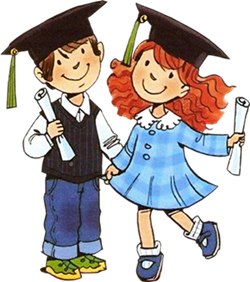 UCZESTNICY PROGRAMU WYCHOWAWCZO-PROFILAKTYCZNEGO SZKOŁY.Współodpowiedzialni za wszechstronny rozwój osobowości ucznia są wszyscy uczestnicy programu: Rodzice: znają i akceptują program wychowawczy proponowany przez szkołę; wspierają dziecko we wszystkich jego poczynaniach i zapewniają mu poczucie bezpieczeństwa; wspierają wychowawców i nauczycieli w podejmowanych przez nich działaniach, służą wiedzą, doświadczeniem i pomocą; aktywnie uczestniczą w życiu szkoły; dbają o właściwą formę spędzania czasu wolnego przez dzieci; Nauczyciele, wychowawcy klas: dbają o poczucie bezpieczeństwa i akceptacji ucznia w klasie; wspierają rozwój uczniów i usamodzielnianie się; prowadzą dokumentację nauczania; dokonują rozpoznania sytuacji rodzinnej i osobistej ucznia; integrują i kierują zespołem klasowym; współdziałają z nauczycielami uczącymi w klasie; współpracują z rodzicami; włączają rodziców w sprawy programowe i organizacyjne klasy; współpracują z dyrekcją szkoły, pedagogiem i pielęgniarką; współdziałają z instytucjami pracującymi na rzecz dziecka;odpowiadają za zdrowie i bezpieczeństwo dzieci podczas pobytu w szkole, podczas wyjść i wyjazdów szkolnych; udzielają pomocy w przezwyciężaniu niepowodzeń szkolnych w oparciu o rozpoznane potrzeby uczniów, informują o potrzebach związanych z problemami w nauce                      oraz o przejawianych zdolnościach; reagują na przejawy nietolerancji, dyskryminacji i innych negatywnych zachowań; realizują w toku pracy wychowawczej treści i cele programu wychowawczo-profilaktycznego szkoły;  Pedagog szkolny, pedagog specjalny, psycholog: diagnozuje indywidualne potrzeby rozwojowe i edukacyjne oraz możliwości psychofizyczne uczniów w celu określenia przyczyn niepowodzeń edukacyjnych oraz wspierania mocnych stron uczniów poprzez obserwacje, rozmowy, wywiady; diagnozuje sytuacje wychowawcze w szkole w celu rozwiązywania problemów wychowawczych oraz wspierania rozwoju uczniów; udziela pomocy psychologiczno-pedagogicznej w formach odpowiednich do rozpoznanych potrzeb; podejmuje działania z zakresu profilaktyki uzależnień i innych problemów dzieci; wspiera nauczycieli i  wychowawców w udzielaniu pomocy psychologiczno-pedagogicznej.współpracuje z nauczycielami, wychowawcami grup przedszkolnych lub innymi specjalistami, rodzicami oraz uczniamiUczniowie, Samorząd Uczniowski: przestrzegają Statutu Szkoły;współorganizują imprezy i akcje szkolne; współtworzą społeczność szkolną i wykorzystują swe prawo do samorządności; kierują swym rozwojem i stają się coraz bardziej samodzielni; prowadzą zdrowy tryb życia i dbają o swoje środowisko; mają szacunek do kultury, języka i tradycji narodowej; uczestniczą w tworzeniu dokumentów szkolnych (Statut Szkoły, Szkolny Program Wychowawczo-Profilaktyczny); ZADANIA WYCHOWAWCZO - PROFILAKTYCZNE I FORMY REALIZACJIKształtowanie pozytywnych postaw społecznychKształtowanie postaw patriotycznychWychowanie prozdrowotneProfilaktyka zagrożeńEWALUACJAW ustaleniu czy realizowany program przynosi oczekiwane efekty, niezbędna jest jego  ewaluacja. Należy więc kontrolować zarówno przebieg procesu, jak i osiągnięte wyniki. Proces powinien być kontrolowany przez bieżące monitorowanie, a uzyskane informacje wykorzystywane  do  modyfikacji  samego  programu  (jeżeli  wystąpi  taka  potrzeba). Ewaluację  wyników  należy  przeprowadzić  pod  koniec  każdego  roku szkolnego i opracować wnioski do pracy na następny rok szkolny.Narzędzia ewaluacji: Ankiety skierowane do uczniów, nauczycieli i rodziców; Analiza trudności wychowawczych, problemów szkolno-środowiskowych i profilaktycznych przeprowadzona przez Pedagoga szkolnego, na podstawie danych zebranych od nauczycieli, wychowawców klas, rodziców i uczniów; Analiza dokumentów szkolnych; Rozmowy, konsultacje, notatki służbowe prowadzone na bieżąco; Wywiady z uczniami, rodzicami i nauczycielami.USTALENIA KOŃCOWEZa realizację Programu Wychowawczo-Profilaktycznego szkoły odpowiedzialni są wszyscy pracownicy Szkoły. Dyrektor Szkoły czuwa nad prawidłowością jego realizacji.Program Wychowawczo-Profilaktyczny Szkoły Podstawowej im. Kawalerów Orderu Uśmiechu w Sierosławicach jest otwarty, może być modyfikowany w trakcie realizacji.Program ten podlega monitorowaniu i ewaluacji.Lp.ZadaniaCeleFormy realizacjiI.Przygotowanie uczniów do świadomego, aktywnego uczestnictwa w życiu społecznym1.Rozwijanie samorządności uczniów. Uczenie zasad demokracji oraz czynnego udziału w życiu szkoły2.Rozwijanie tolerancji wobec innych. Zwrócenie uwagi na integrację dzieci migrujących. Kształtowanie właściwych postaw w stosunku do osób niepełnosprawnych i starszych. Rozwijanie zachowań asertywnych i empatycznych.3.Poznanie i respektowanie praw i obowiązków ucznia.4.Rozwijanie zainteresowań uczniów, rozbudzanie pasji.5. Upowszechnianie czytelnictwa, rozwijanie kompetencji czytelniczych uczniów.Udział uczniów w procesie planowania pracy klasy, szkoły. Rozwijanie samorządności w ramach Samorządu Szkolnego i klasowego. Organizacja uroczystości, imprez, Promowanie uczniów za pracę na rzecz klasy, szkoły, środowiskaSpotkania z seniorami podczas dedykowanych im uroczystości. Wolontariat. Omawianie codziennych problemów z wychowawcą, pedagogiem, pedagogiem specjalnym, psychologiem pogadanki, ćwiczenie prawidłowych postaw i zachowań uczniów w grupie rówieśniczej, integracja zespołów klasowych, wzbudzanie poczucia przynależności do grupy.Statut Szkoły, REGULAMINYUdział w zajęciach dodatkowych, udział uczniów w konkursach, zawodach sportowych i innych formach prezentacji własnych umiejętności, wiedzy, organizacja wycieczek.Propagowanie literatury dziecięcej w klasach 0-III (czytanie literatury przez starszych uczniów), akcje związane z czytelnictwem.II.Kształtowanie nawyków dobrego zachowania, kultury bycia na co dzień1.Budowanie systemu wartości,  w tym wpajanie szacunku i tolerancji do odmiennych poglądów, ludzi, religii, w tym dzieci migrujących, uchodźców.2. Egzekwowanie właściwego zachowania uczniów wobec osób dorosłych, rówieśników.Udział w akcjach charytatywnych, wolontariacie, pogadanki, godziny z wychowawcą. Pilnowanie wyłączania sprzętów elektrycznych, dbanie o porządek w salach.Zwracanie uwagi na kulturę języka, zachowania, komunikacji werbalnej i pozawerbalnej. Rozliczanie uczniów z przestrzegania Statutu Szkoły, ścisła współpraca z rodzicami                 i instytucjami zewnętrznymi.III.Współpraca szkoły z rodzicami1. Uwzględnienie na zebraniach z rodzicami tematów z zakresu wychowania, profilaktyki adekwatnych do problemów klasowych i szkolnych.2.Włączenie rodziców do pracy przy realizacji zamierzeń wychowawczych.3. Rezygnacja z komunikacji bezpośredniej pomiędzy nauczycielami a rodzicami w mediach społecznościowych (Messenger).Warsztaty, spektakle profilaktyczne, rozmowy                        z wychowawcą, spotkania ze specjalistami.Udział w uroczystościach i imprezach szkolnych, klasowych. Współpraca z rodzicami w planowaniu działań wychowawczych oraz pomoc w rozwiązywaniu problemów dziecka.Komunikacja tylko za pomocą dziennika elektronicznego Librus.Lp.ZadaniaCeleFormy realizacjiI.Kształtowanie postawy patriotycznej, miłości do ojczyzny, kultywowania tradycji1.Znajomość słów i melodii hymnu narodowego.2.Kulturalne zachowanie się oraz kultywowanie tradycji szkolnej.3. Dbanie o odpowiedni strój w czasie świąt szkolnych, akademii.4. Poznanie sylwetek Patronów SzkołyGodziny z wychowawcą, zajęcia lekcyjne Organizacja i aktywny udział w uroczystościach o charakterze patriotycznym. Udział sztandaru szkoły w świętach i uroczystościach narodowych. Organizacja wycieczek do miejsc historycznych.Zwracanie uwagi na odpowiedni strój podczas różnych uroczystości, egzekwowanie zgodnie ze Statutem Szkoły.Różnego rodzaju inicjatywy uczniów i nauczycieli.Lp.ZadaniaCeleFormy realizacjiI.Kształtowanie zachowań sprzyjających zdrowiu1. Kształtowanie nawyku dbania o własne zdrowie. Zwracanie uwagi na utrzymanie higieny ciała. Dbanie o schludny wygląd zewnętrzny.2. Wpajanie zdrowego stylu życia, odżywiania i wypoczynku. Umiejętne zagospodarowanie czasu wolnego.3. Zapewnienie uczniom profilaktyki zdrowotnej (w tym jamy ustnej) i wsparcie działań w zakresie edukacji zdrowotnej i promocji zdrowia.Lekcje przedmiotowe i zajęcia realizujące edukację zdrowotną. Pogadanki na godzinach z wychowawcą, przypominanie o procedurach funkcjonujących w szkole.Pogadanki, godziny z wychowawcą, akcje związane ze zdrowym odżywianiem (np. degustacje warzyw i owoców, wspólne robienie kanapek, ,,Program dla szkół”).Współpraca ośrodka zdrowia z rodzicami i nauczycielami (wymiana informacji, konsultacje, pogadanki, podejmowanie wspólnych działań.II.Rozwijanie wrażliwości na problemy środowiska1.Przybliżenie uczniom problematyki ekologii i ochrony środowiska naturalnego.Lekcje przedmiotowe i godziny z wychowawcą. Konkursy i akcje ekologiczne, udział w projekcie ESA („Walczymy ze smogiem”).Lp.ZadaniaCeleFormy realizacjiI.Zwiększenie poziomu bezpieczeństwa ucznia w szkole1.Dbałość o bezpieczeństwo i zrozumienie regulaminów regulujących życie szkoły.Zapoznanie z obowiązującymi regulaminami. Aktywne dyżury nauczycieli na przerwach (ze szczególnym uwzględnieniem toalet)  Próby ewakuacyjne. Zaznajamianie i systematyczne przypominanie zasad bezpiecznego poruszania się po drogach. Kształtowanie umiejętności udzielania pierwszej pomocy w nagłych wypadkach (lekcje przedmiotowe, pokazy strażackie).II.Wspieranie uczniów w radzeniu sobie z zagrożeniami1.Kształtowanie prawidłowych postaw wobec uzależnień (nikotyna, alkohol, narkotyki, itp.)2. Zaznajamianie z zasadami bezpiecznego korzystania             z Internetu i urządzeń elektronicznych (telefonów komórkowych, tabletów, itp.)3. Kształtowanie postaw odrzucających przemoc oraz umiejętności nieagresywnegozachowywania się w sytuacjach konfliktowych.Wybrane programy profilaktyczne proponowane przez Powiatową Stację Sanitarno-Epidemiologiczną w Proszowicach, spektakle, godziny z wychowawcą, pogadanki, współpraca Z Komisją ds. Rozwiązywania Problemów Alkoholowych w Nowym Brzesku, Poradnią Psychologiczno-Pedagogiczną w Proszowicach, Policją oraz pedagogiem, pedagogiem specjalnym i  psychologiem szkolnym. Spotkania uczniów i rodziców ze specjalistami.III.Zapobieganie niepowodzeniom dydaktycznym  -wspieranie uczniów mających trudności w nauce i w przystosowaniu się w grupie1.Bieżące analizowanie sytuacji szkolnej uczniów.2.Podejmowanie działań wspomagających ucznia w radzeniu sobie z trudnościami i niepowodzeniami w nauce.Monitorowanie postępów                     w nauce.Dostosowywanie wymagań do możliwości indywidualnych uczniów. Zajęcia w ramach pomocy psychologiczno-pedagogicznej. Współpraca z rodzicami w zakresie rozwiązywania niepowodzeń w nauce (wskazówki do pracy w domu z dzieckiem, ułatwienie nawiązania kontaktu z poradniami specjalistycznymi).IV.Współpraca z instytucjami wspierającymi pracę szkołyWspieranie w realizacji założeń wynikających z polityki oświatowej, celów i zadań szkoły.1.Wspólpraca z:- Poradnia Psychologiczno – Pedagogiczna w Proszowicach,- Ochotnicza Straż Pożarna                    w Śmiłowicach,- Centrum Kultury i Wypoczynku w Proszowicach,- Miejsko – Gminny Ośrodek Pomocy Społecznej w Nowym Brzesku,- Komisja ds. Rozwiązywania Problemów Alkoholowych - Komenda Powiatowa Policji w Proszowicach,- Powiatowe Centrum Pomocy Rodzinie w Proszowicach- Miejsko – Gminne Centrum Kultury i Promocji w Nowym Brzesku